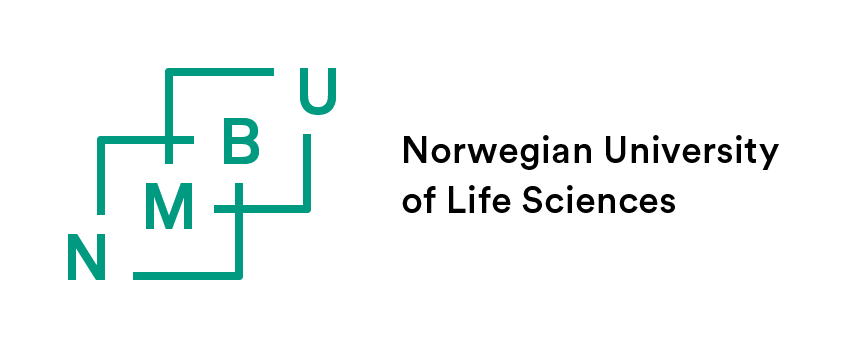 Evaluation of applicant with external funding– VETApplicants with funding from a source other than a PhD position at NMBU must send their application to the faculty within two months of the start date for funding of the PhD education, cf. § 5-4 (2).Name of applicant:                                                            Department: Evaluator:   	                                                     Date of evaluation in the PhD council: Tick the boxes whether the applicant meets the requirements													Yes        NoDocumentation of funding of the whole period is included				The main supervisor has previous experience or training in serving as a supervisor for PhD candidates	 				The main supervisor is an employee at NMBU					All supervisors hold a doctoral degree						Planned affiliation to academic environment at NMBU				Assessment of academic education and English language requirementsThe applicant has a strong academic background from previous studies									English skills are documented																			Project description	The project outline must consist of 1-3 pages and include an academic description of the project and a progress plan. The key questions to be answered is why and how to do the research, and if it is possible to complete the project within the nominal length of the PhD programme.The project description must include the following: 				Yes	NoWorking title									Clear background and research focus						Presentation of existing knowledge putting the project in a larger 		contextOverall aim and specific objectives related to each article 				Description of the methods intended to be used in the project			Realistic and sufficiently ambitious progress plan					Evaluation of the applicationThe application must meet all the requirements above. The project must be realistic and feasible within the nominal length of the PhD programme.			                                     						Yes	NoDoes the application meet the requirements?	                          	If not, can you approve the application on condition of 	             	the revision you recommend		      	           Suggestions for revision or other comments/deficiencies are noted here:Tick off under/after the meeting in the PhD council: The PhD council recommends: 		☐ admission	  conditional admission  rejectionDate: 	Signature from the Department’s representative in the PhD council:____________________________